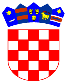   REPUBLIKA HRVATSKAVARAŽDINSKA  ŽUPANIJAOPĆINA VELIKI BUKOVECKLASA: 400-08/22-01/01URBROJ: 2186-28-03-22-2MB: 02676583OIB: 09571757651RKP oznaka: 31317Šifra općine: 558Razina: 22 Razdjel: 000Šifra djelatnosti: 8411Žiro – račun: HR3723900011855800004B I LJ E Š K Euz financijsko izvješće Proračuna Općine Veliki Bukovecza razdoblje I-III 2022. godineU skladu s odredbama Pravilnika o financijskom izvještavanju u proračunskom računovodstvu (Narodne Novine, br. 03/15, 93/15, 135/15, 2/17, 28/17, 112/18, 126/19, 145/20, 32/21 i 144/21) i Okružnice o sastavljanju, konsolidaciji i predaji financijskih izvještaja proračuna, proračunskih i izvanproračunskih korisnika državnog proračuna te proračunskih i izvanproračunskih korisnika proračuna jedinica lokalne i područne (regionalne) samouprave za razdoblje 1. siječnja do 31. ožujka 2022. godine od Ministarstva  financija (KLASA: 400-02/22-01/26, URBROJ: 513-05-03-22-1 od 31. ožujka 2022. godine), sastavljen je Financijski izvještaj Općine Veliki Bukovec za razdoblje siječanj - ožujak 2022. godine koji se sastoji od: Izvještaja o prihodima i rashodima, primicima i izdacima (Obrazac PR-RAS)Izvještaja o obvezama (Obrazac OBVEZE) BilješkiProračun Općine Veliki Bukovec za 2022. godinu i projekcije za 2023. i 2024. godinu donesen je na 7. sjednici Općinskog vijeća Općine Veliki Bukovec održanoj dana 07. prosinca 2021. godine (Službeni vjesnik Varaždinske županije br. 99/21).BILJEŠKE UZ FINANCIJSKI IZVJEŠTAJ OBRAZAC PR- RAS za razdoblje od 01.01.2022. do 31.03.2022. godinePRIHODI POSLOVANJA (6)Iz izvještaja je vidljivo kako su prihodi poslovanja ostvareni 169,2 % u odnosu na ostvarenje prethodne godine. Prihodi od poreza (61)Unutar podskupine poreza i prireza na dohodak  (611) odstupanje bilježi:Porez i prirez na dohodak od nesamostalnog rada (6111) koji je u odnosu na prethodnu godinu veći za 57,7 % i iznosi 475.586,17 kn.Porez i prirez na dohodak od samostalnih djelatnosti (6112) bilježi smanjenje za 9,90%  i iznosi 38.994,75 kn.Porez i prirez na dohodak od imovine i imovinskih prava (6113) bilježi povećanje za 45,1 % i iznosi 10.409,31 kn.Porez i prirez na dohodak od kapitala (6114) bilježi povećanje  za 2.715,5% i iznosi 491.559,80 kn.Porez i prirez na dohodak po godišnjoj prijavi (6115) bilježi povećanje za 28,8% i iznosi 44.591,27 kn.Porez i prirez na dohodak utvrđen u postupku nadzora za prethodne godine (6116) ove godine nije ostvaren.Unutar podskupine poreza na imovinu  (613) odstupanje bilježi:Povremeni porezi na imovinu (6134)  bilježe smanjenje za 41,80% i iznose 27.558,81 kn a odnose se na prihode od poreza na promet nekretnina.Unutar podskupine poreza na robu i usluge (614) veće odstupanje bilježi: Porez na promet (6142) odnosi se na promet  poreza na potrošnju alkoholnih i bezalkoholnih pića koji je ove godine u izvještajnom razdoblju ostvaren u iznosu 2.724,26 kn.Porez na korištenje dobara ili izvođenje aktivnosti (6145) bilježi smanjenje za 90,00 % i  iznosi 104,33 kn. Razlog smanjenju  je manja naplata zaostalih dugovanja s osnove poreza na tvrtku.Ostali neraspoređeni prihodi od poreza (6163) u izvještajnom razdoblju prethodne godine ostvareni su u iznosu od 655,00 kn, dok ove godine nije bilo prihoda s iste osnove.Pomoći iz inozemstva i od subjekata unutar općeg proračuna (63)Unutar podskupine pomoći proračunu iz drugih proračuna i izvanproračunskim korisnicima (633) odstupanje bilježi:Tekuće pomoći proračunu iz drugih proračuna i izvanproračunskim korisnicima (6331) koje u odnosu na prethodnu godinu bilježe smanjenje  za 1,70 % i iznose 248.141,43 kn.Sredstva uplaćena tijekom 2021. i 2022. godine iz državnog proračuna  odnose se na isplate pomoći kao kompenzacijska mjera za fiskalne učinke izmjena u sustavu poreza na dohodak u visini razlike između prihoda od poreza na dohodak.Unutar podskupine pomoći od izvanproračunskih korisnika (634) odstupanje bilježi: Kapitalne pomoći od izvanproračunskih korisnika državnog proračuna (6342) ostvarene su u iznosu 449.405,64 kn.Odnose se na kapitalnu pomoć primljenu od Hrvatskih voda za rekonstrukciju mosta u Dubovici.Prihodi od imovine (64)Unutar podskupine prihoda (642) odstupanje bilježi:Prihodi od zakupa i iznajmljivanja imovine (6422) veći  su za 169,0% i iznose 23.746,22 kn  a razlog povećanju  je veća naplata s osnove zakupa poljoprivrednog zemljišta u izvještajnom razdoblju ove godine.Prihodi od naknada za korištenje nefinancijske imovine (6423) manji su za 15,50% i iznose 163.717,48 kn  a razlog smanjenju su manje ostvareni prihodi od hidrorente u izvještajnom razdoblju ove godine.Ostali prihodi od nefinancijske imovine (6429) veći su za 397,5 % i iznose 6.830,43 kn.Razlog povećanju su ostvareni veći prihodi od naknade za zadržavanje nezakonito izgrađene zgrade u izvještajnom razdoblju ove godine.Prihodi od upravnih i administrativnih pristojbi, pristojbi po posebnim propisima i naknada (65)Unutar podskupine prihoda upravne i administrativne pristojbe  (651) odstupanje bilježi:Županijske, gradske i općinske pristojbe i naknade (6512) koje  u odnosu na prethodnu godinu bilježe smanjenje od 9,70 % i iznose 650,00 kn. Navedeni prihod je prihod s osnove  grobne naknade. Odnosi se na zaostale uplate.Unutar podskupine prihodi po posebnim propisima  (652) odstupanje bilježi:Ove godine u izvještajnom razdoblju nije bilo prihoda državne uprave (6521), prihoda vodnog gospodarstva (6522) i doprinosa za šume (6524).Unutar podskupine komunalni doprinosi i naknade (653) odstupanje bilježi:Komunalni doprinosi (6531), gdje je zabilježeno smanjenje od 5,70 % radi manjeg obračuna i  naplate po rješenjima.Komunalne naknade (6532), gdje je zabilježeno smanjenje   od 4,00 %  radi manje naplate u izvještajnom razdoblju ove godine.Prihodi od prodaje proizvoda i robe te pruženih usluga, prihodi od donacija te povrati po protestiranim jamstvima (66)Unutar podskupine donacije od pravnih i fizičkih osoba izvan općeg proračuna i povrat donacija po protestiranim jamstvima (663) ostvareni su prihodi u iznosu 48,19 kn primljeni od Udruge Poculica radi prestanka postojanja udruge te obveza Udruge proizašle iz Statuta Udruge Poculica.Prihodi od kazna, upravnih mjera i ostali prihodi (68)Unutar podskupine ostali prihodi (683) ostvareni su prihodi u iznosu od 321,13 kn RASHODI POSLOVANJA (3)Iz izvještaja je vidljivo kako su rashodi poslovanja ostvareni 125,5 % u odnosu na ostvarenje prethodne godine. Unutar pojedinih pozicija ima većih i manjih odstupanja u odnosu na izvještajno razdoblje prethodne godine.Rashodi za zaposlene (31)Ovi rashodi izvršeni su u iznosu od 191.685,04 kn ili 125,5 % u odnosu na ostvarenje prethodne godine. Obuhvaćaju plaće za redovan rad dužnosnika, službenika i namještenika. Zbog povećanja plaća zaposlenika bilježi se povećanje u izvještajnom razdoblju.Materijalni rashodi (32)Unutar podskupne rashoda naknade troškova zaposlenima (321) odstupanje bilježi:Službena putovanja (3211) izvršena su u iznosu od 4.316,50 kn ili 238,2 % u odnosu na ostvarenje prethodne godine. Rezultat povećanja je veći broj službenih putovanja u izvještajnom razdoblju ove godine.Stručno usavršavanje zaposlenika (3213) ostvareno je u iznosu od 1.900,00 kn ili 633,3 % u odnosu na ostvarenje prethodne godine. Rezultat povećanja je pohađanje seminara za stručno usavršavanje u izvještajnom razdoblju ove godine.Unutar podskupine rashoda za materijal i energiju (322) odstupanje bilježi:Rashodi za energiju (3223) izvršeni su u iznosu 44.236,03 kn ili 132,2 % u odnosu na ostvarenje prethodne godine. Radi veće potrošnje energenata u izvještajnom razdoblju ove godine došlo je do iskazanog povećanja.Materijal i dijelovi za tekuće i investicijsko održavanje (3224) izvršeni su u iznosu od 2.601,16  kn ili 61,7 % u odnosu na ostvarenje prethodne godine.Zbog smanjenja rashoda za materijal i dijelove za tekuće i investicijsko održavanje došlo je do smanjenja rashoda u izvještajnom razdoblju.Rashodi za sitni inventar i auto gume (3225) izvršeni su u iznosu 2.876,76 kn.Razlog povećanju je nabava sitnog inventara u izvještajnom razdoblju ove godine.Unutar podskupine rashoda za usluge (323) odstupanje bilježi:Rashodi za usluge tekućeg i investicijskog održavanja (3232) izvršeni su u iznosu 100.953,84 kn ili 510,4 % u odnosu na ostvarenje prethodne godine.Do povećanja je došlo zbog povećanja rashoda za ostale usluge tekućeg i investicijskog održavanja koje se odnose na održavanje oborinske odvodnje.Rashodi za usluge promidžbe i informiranja (3233) izvršeni su u iznosu od 24.834,38 kn ili 84,0 % u odnosu na ostvarenje prethodne godine.Zbog manjih troškova  ostalih usluga promidžbe i informiranja došlo je do iskazanog smanjenja.Rashodi za zakupnine i najamnine (3235) izvršeni su u iznosu od 3.830,93 kn ili 114,0 % u odnosu na ostvarenje prethodne godine.Do iskaznog povećanja u izvještajnom razdoblju došlo je radi  većih troškova najamnine za opremu.Rashodi za zdravstvene i veterinarske usluge (3236) izvršeni su u iznosu od 10.250,00 kn ili 172,6 % u odnosu na ostvarenje prethodne godine.Do povećanja je došlo zbog povećanog broja napuštenih životinja a koje smo zbrinuli u suradnji sa skloništem za životinje i Veterinarskom stanicom.Rashodi za intelektualne i osobne usluge (3237) izvršeni su u iznosu od 43.058,37 kn ili 79,8 % u odnosu na ostvarenje prethodne godine.Do smanjenja  je došlo zbog smanjenih rashoda za usluge, prvenstveno za usluge odvjetnika i pravnog savjetovanja.Rashodi za računalne usluge (3238) izvršeni su u iznosu 5.094,50  kn ili 63,7% u odnosu na ostvarenje prethodne godine.Radi manjih rashoda za računalne usluge u izvještajnom razdoblju ove godine bilježi se smanjenje.Rashodi za ostale usluge (3239) izvršeni su u iznosu od 13.311,54 kn ili 82,8 % u odnosu na ostvarenje prethodne godine.Do iskaznog smanjenja u izvještajnom razdoblju došlo je radi  manjih troškova ostalih nespomenutih usluga.Unutar podskupine ostalih nespomenutih rashoda poslovanja (329) odstupanje bilježi:Naknade za rad predstavničkih i izvršnih tijela, povjerenstva i slično (3291) – ove godine u izvještajnom razdoblju nisu bile isplaćene naknade.Rashodi za reprezentaciju (3293)  izvršeni su u iznosu od 1.274,33 kn ili 708,0 % u odnosu na ostvarenje prethodne godine.Zbog većeg broja ugošćivanja ove godine došlo je do iskazanog povećanja rashoda za reprezentaciju.Rashodi za članarine i norme (3294) izvršeni su u iznosu od 2.100,00 kn ili 244,5 % u odnosu ostvarenje prethodne godine. U izvještajnom razdoblju troškovi su povećani radi sufinanciranja članarina udrugama.Rashodi za pristojbe i naknade (3295) izvršeni su u iznosu od 9.539,27 kn.Povećanje se odnosi na naknadu za korištenje odlagališta otpada te naknadu za uređenje voda.Ostali nespomenuti rashodi poslovanja (3299) izvršeni su u iznosu od 5.757,00 kn ili 1.755,2 % u odnosu na ostvarenje prethodne godine.Financijski rashodi (34)Unutar podskupine rashoda za kamate za primljene kredite i zajmove (342) odstupanje bilježi: Rashodi za kamate za primljene kredite i zajmove od kreditnih i ostalih financijskih institucija  izvan javnog sektora (3423) izvršeni su u iznosu 5.625,00 kn.U izvještajnom razdoblju podmirene su kamate po dugoročnom kreditu.Unutar podskupine ostalih financijskih rashoda (343) odstupanje bilježi:Rashodi za bankarske usluge i usluge platnog prometa (3431)  izvršeni su u iznosu od 1.500,45 kn ili 160,8 %.Do povećanja je došlo radi povećanih rashoda za naknade banci. Subvencije (35)Unutar podskupne rashoda za subvencije trgovačkim društvima u javnom sektoru (351) odstupanje bilježi: Subvencije trgovačkim društvima u javnom sektoru (3512) U izvještajnom razdoblju ove godine nije bilo rashoda za rad mobilnog reciklažnog dvorišta.Unutar podskupine rashoda za subvencije trgovačkim društvima, zadrugama, poljoprivrednicima i obrtnicima izvan javnog sektora (352) odstupanje bilježi: Rashodi za subvencije poljoprivrednicima i obrtnicima (3523)  izvršeni su u iznosu od 11.700,00 kn ili 285,4 %.Do povećanja u izvještajnom razdoblju je došlo jer je u 2022. godini ranije raspisan natječaj sukladno Programu mjera poticanja razvoja poduzetništva na području Općine Veliki Bukovec za 2022. godinu. Pomoći dane u inozemstvo i unutar općeg proračuna (36)Unutar podskupine rashoda pomoći unutar općeg proračuna (363) odstupanje bilježi:Rashodi za kapitalne pomoći unutar općeg proračuna (3632) prošle godine  izvršene su u iznosu od 9.774,00 kn a odnose se na plaćanje udjela JLS temeljem čl. 11. Dodatka ugovoru po računu trg. društva – Gradatin.Unutar podskupine rashoda pomoći proračunskim korisnicima drugih proračuna (366) odstupanje bilježi:Rashodi za tekuće pomoći proračunskim korisnicima drugih proračuna  izvršeni suu iznosu od 53.154,36 kn ili 112,1 % u odnosu na ostvarenje prethodne godine.Do povećanja u izvještajnom razdoblju je došlo radi povećanih troškova  organizacije predškolskog odgoja u dječjem vrtiću „Krijesnica“ Podružnica Veliki Bukovec – prema Sporazumu.Naknade građanima i kućanstvima na temelju osiguranja i druge naknade (37)Unutar podskupine rashoda ostale naknade građanima i kućanstvima iz proračuna (372) odstupanje bilježi:Naknade građanima i kućanstvima u novcu (3721) izvršene su u iznosu od 22.800,00 kn ili 912,0 %.Ove godine u izvještajnom razdoblju isplaćene su stipendije učenicima srednjih škola te je podmiren trošak najma stana. Naknade građanima i kućanstvima u naravi (3722) izvršene su u iznosu od 36.091,21 kn ili 118,4 %.U izvještajnom razdoblju ove godine nastali su veći rashodi za sufinanciranje dječjih vrtića za djecu koja pohađaju dječje vrtiće izvan općine Veliki Bukovec.Ostali rashodi (38)Unutar podskupine tekuće donacije (381) odstupanje bilježi:Tekuće donacije u novcu (3811) izvršene su u iznosu 22.120,03 kn ili 131,9%.U izvještajnom razdoblju isplaćene su stipendije za učenike srednjih škola i plaćen je najam stambenog objekta na temelju Ugovora.Unutar podskupine kapitalne donacije (382) odstupanje bilježi:Kapitalne donacije građanima i kućanstvima (3822) ove godine nije bilo rashoda za kapitalne donacije koje su prošlu godinu ostvarene u iznosu 38.075,00 kn za nabavu uredskog kontejnera.Unutar podskupine kazne, penali i naknade štete  (383) odstupanje bilježi:Naknade šteta pravnim i fizičkim osobama (383) prošle godine izvršene su u iznosu 474 kn a odnose se na isplatu pomoći za ublažavanje posljedica el. nepogode.RASHODI ZA NABAVU NEFINANCIJSKE IMOVINE (4)Iz izvještaja je vidljivo kako su rashodi za nabavu nefinancijske imovine ostvareni 332,3 % u odnosu na ostvarenje prethodne godine. Rashodi za nabavu proizvedene dugotrajne imovine (42)Unutar podskupine građevinski objekti (421) odstupanje bilježe:Ceste, željeznice i ostali prometni objekti (4213) izvršeni su 594.911,78 kn a odnose se na rashode  za radove na rekonstrukciji mosta preko rijeke Plitvice u Dubovici.IZDACI ZA FINANCIJSKU IMOVINU I OTPLATU ZAJMOVA (5)Iz izvještaja je vidljivo kako su izdaci za financijsku imovinu i otplatu zajmova ostvareni u iznosu od 270.735,27 kn. Izdaci za financijsku imovinu i otplatu zajmova (51)Obzirom da je povrat poreza u 2020. godinu bio veliki zbog povrata koje su ostvarili mlađi od 30 godina, općina na navedenom računu nije imala dovoljna sredstava pa su nedostajuća sredstva namirena iz državnog proračuna. Navedeni iznos je u izvještajnom razdoblju prikazan kao obveza za zajmove iz državnog proračuna i kao primitak od kratkoročnog zajma iz državnog proračuna. Navedeni zajam Općina Veliki Bukovec otplaćuje kroz 4 rate u 2022. godini. U izvještajnom razdoblju otplaćene su 3 rate.BILJEŠKE UZ OBRAZAC OBVEZE za razdoblje od 01.01.2021.  do 31.03.2022. godineStanje obveza iskazno na dan 01.01.2022. godine iznosi 3.280.177,78 knStanje obveza na kraju izvještajnog razdoblja iznosi 2.553.314,13 knStanje dospjelih obveza u iznosu od 518.876,59 kn odnosi se na: 232 – obveze za materijalne rashode 732,71 kn odnosi se na dobavljača Comet d.o.o. 24 -  obveze za nabavu nefinancijske imovine 518.143,88 kn za izvođenje radova rekonstrukcije mosta preko rijeke Plitvice u Dubovici odnosi se na dobavljača Hidroing d.d. čiji je Stanje nedospjelih obveza u iznosu od 2.034.437,54 kn odnosi se na:23 – obveze za rashode poslovanja 367.442,83 kn odnose se na : 231 - obveze za zaposlene 55.857,34 kn232 -  obveze za materijalne rashode 30.904,78 kn234 - obveze za financijske rashode 591,70 kn237 -  obveze za naknade građanima i kućanstvima 4.104,00 kn239 – ostale tekuće obveze 275.985,01 kn24 - obveze za nabavu nefinancijske imovine 76.767,90 kn za izvođenje radova rekonstrukcije mosta preko rijeke Plitvice u Dubovici26 - obveze za financijsku imovinu 1.590.226,81 kn odnose se na :Obveze za dugoročni kredit 1.500.000 kn.Sredstva kredita otplaćivat će se u sukcesivno, u jednakim tromjesečnim anuitetima u iznosu od po HRK 77.988,13 počevši u 2022. godini.Obveze za beskamatni zajam zbog nedostajućih sredstava za povrat poreza na dohodak i prireza na dohodak po godišnjoj prijavi u iznosu 90.226,81 kn. Navedeni iznos je u izvještajnom razdoblju prikazan kao obveza za zajmove iz državnog proračuna i kao primitak od kratkoročnog zajma iz državnog proračuna.U Velikom Bukovcu 11.04.2022.Kontakt osoba:						Načelnik Općine Veliki BukovecNevenka Martinković 					Franjo Vrbanić					Ostvareno u izvještajnom razdoblju prethodne godineOstvareno u izvještajnom razdoblju tekuće godineIndeks583.682,001.092.623,70187,2%Ostvareno u izvještajnom razdoblju prethodne godineOstvareno u izvještajnom razdoblju tekuće godineIndeks366.010,00697.547,07190,6%Ostvareno u izvještajnom razdoblju prethodne godineOstvareno u izvještajnom razdoblju tekuće godineIndeks216.787,00207.045,0495,5%Ostvareno u izvještajnom razdoblju prethodne godineOstvareno u izvještajnom razdoblju tekuće godineIndeks26.900,0024.726,5991,9%Ostvareno u izvještajnom razdoblju prethodne godineOstvareno u izvještajnom razdoblju tekuće godineIndeks1.600,0048,193,0%Ostvareno u izvještajnom razdoblju prethodne godineOstvareno u izvještajnom razdoblju tekuće godineIndeks0,00321,13-Ostvareno u izvještajnom razdoblju prethodne godineOstvareno u izvještajnom razdoblju tekuće godineIndeks150.407,00191.685,04127,4%Ostvareno u izvještajnom razdoblju prethodne godineOstvareno u izvještajnom razdoblju tekuće godineIndeks218.761,00313.094,66143,1%Ostvareno u izvještajnom razdoblju prethodne godineOstvareno u izvještajnom razdoblju tekuće godineIndeks933,007.125,45763,7%Ostvareno u izvještajnom razdoblju prethodne godineOstvareno u izvještajnom razdoblju tekuće godineIndeks8.534,0011.700,00137,1%Ostvareno u izvještajnom razdoblju prethodne godineOstvareno u izvještajnom razdoblju tekuće godineIndeks57.174,0053.154,3693,0Ostvareno u izvještajnom razdoblju prethodne godineOstvareno u izvještajnom razdoblju tekuće godineIndeks32.971,0058.891,21178,6Ostvareno u izvještajnom razdoblju prethodne godineOstvareno u izvještajnom razdoblju tekuće godineIndeks55.320,0022.120,0340,0Ostvareno u izvještajnom razdoblju prethodne godineOstvareno u izvještajnom razdoblju tekuće godineIndeks179.003,00594.911,78332,3Ostvareno u izvještajnom razdoblju prethodne godineOstvareno u izvještajnom razdoblju tekuće godineIndeks0,00270.735,27-